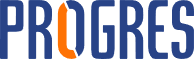 Progres Foundation is a non-profit organization that encompasses various progressive initiatives including Progres.online and Saglyk.org, that contribute to understanding and shaping a new vision and approach to human development in Turkmenistan. Progres Foundation's activities consist primarily of informing and educating the public in Turkmenistan with an emphasis on free access to information and critical thinking.  Progres Foundation is announcing the support of small initiatives that will directly benefit the public’s access to information and critical thinking in Turkmenistan.All applications must be submitted to turkmen.progres@gmail.com by 12 May, 2022.APPLICATION FORMCreative ideas wanted!If you have an idea that aims to increase access to information in the Turkmen language and make positive changes in the lives of the Turkmen people, we invite you to apply for our support program!You can find guidance and financial support that you need to make your project come true. Use the application form below to tell us about yourself and share your project idea and how it can benefit the people of Turkmenistan.You can find answers to some of the questions about the project below:What projects are you interested in funding?We’re looking for interesting ideas which increase access to new or different, credible information for people living in Turkmenistan, which makes a positive change in their lives. This could be in any form – a blog, a regularly updated social media channel, a series of short films/videos, a new website or mobile application, infographics to be distributed to a network of bloggers/Instagramers, a video game, a podcast – all content ideas will be considered. What is important is that (1) it has potential to reach and engage audiences in Turkmenistan, and (2) it has potential to make positive changes in their lives.Projects may focus on different topics or areas. Health, education, and issues related to women & girls are of particular interest for us, but it could be anything – the environment, arts, culture, sport ... whatever you’re interested in! All interesting project ideas will be considered!What are some examples of projects funded in the past?Previously, Progres Foundation has supported a number of initiatives:A website that provides illustrated free online children’s books (fairytales and short stories) in Turkmen-languageAn ecology social media campaign promoting awareness and community action in environmental sustainabilityA series of history infographics for school history teachers on key Turkmen historic events, distributed online and via USB at teachers’ conferencesA website providing information regarding Turkmen and international tertiary education opportunities for Turkmen studentsA social media channel targeting adolescent girls on topics such as sex, relationships, sexual and psychosocial health, body image and alikeA disability awareness and empowerment campaign, showcasing positive stories from disability champions via short video productions distributed via social mediaWho can apply?People from many different profiles can apply to benefit from this program: Bloggers, youth activists, people interested in information and communication technology, social media and internet, people interested in social development issues such as education, health, culture, and law. If you see your area of interest here, and you have an idea that will have a positive impact on the lives of the Turkmen people, you can apply.What is the amount of financial support to be given under this program?Projects can be minimum 5,000 EUR and maximum 25,000 EUR. If the budget of the project is over 10,000 EUR, then you need to show your experience of managing a project of this size.How many projects will get funded?5-8 project will be supported.Can I apply alone / Can we apply as a group?Both works! You can apply individually or as a group. Do we have to be a registered organization to apply?No! Projects from both registered organizations and informal groups are welcomed.In what language the project should be?The language of your project can be Turkmen, Russian, or English, but projects in Turkmen language are prioritized. You can submit your project application in Turkmen, Russian or English – whatever you are most comfortable with. I don’t live in Turkmenistan. Can I still apply?Yes! You can still apply if you live outside of Turkmenistan. However, the project should aim to reach people who live in Turkmenistan.When is the deadline of application?The deadline for applying is 12 May, 2022What happens after the application deadline?Suitable applications will be shortlisted. Shortlisted candidates will be contacted for further information. When the project needs to start?It is planned for the projects to start in July, but there can be flexibility with this.How long should the project be?The projects that are going to be supported as part of this program should be between 6-12 months.How will projects be selected?The selection panel will evaluate the project proposals on the following selection criteria:Project objectives and cohesion:Does the project provide residents of Turkmenistan with new or different information/content which can help them make positive changes in their lives?Does the proposal demonstrate how the project will reach audiences in Turkmenistan?Is the project realistic and practical?Organizational/individual capacity:Does the organization/group/individual proposing the project have the skills and experience required to deliver the project?Complementarity/diversity of projectsIs the project proposal complementary to other project proposals short-listed/supported?Cost effectivenessAre the costs associated with delivering the project reasonable?Does the overall cost of the project represent good value with respect its potential reach and impact?What type of things can the grant money be used for?Costs related to directly delivering the project such as: content production and distribution costs, internet fees, marketing/advertising, printing, salaries/contractor payments, travel, equipment and administrative/banking costs in delivering the project.Privacy and data securityAll details provided through the application form, including any personal identifying information, will remain strictly confidential. Funded initiatives will not be required to disclose any information they do not wish to, including who is behind the initiative and where the funding came from.I have additional questions!You can send your questions about the application to turkmen.progres@gmail.com.PLEASE SHARE YOUR THOUGHTS AND PLANS IN THIS APPLICATION FORMAll plans must aim to increase access to information in the Turkmen language and make positive changes in the lives of the Turkmen peopleYour name: ______________Your e-mail address: _________________Where are you based? ____________________Which language is the project going to be? __________________How do you position yourself? Please check as many as applicable: Blogger ActivistCoderWebsite builderExpert in ____________Are you applying as:IndividualGroup (the name of the group: _____________________)Registered organization (the name of the organization: ______________)What is your idea? What problem are you trying to solve by your product? Give us a detailed description about what your project does, how it will work, how it will improve the lives of Turkmen people. Why will your approach succeed?  (Please write minimum 200 words)Tell us about the format of your project, such as website, mobile app, video/documentary, videogame, audio, podcast, photography, multimedia, etc. (Please write minimum 100 words)What would be the length of the project? (Keep in mind that projects should be between 8 and 12 months) ___________________How much time can you dedicate to this project? (for example: full-time, part-time) _______________Please share the budget breakdown (Don’t forget the check the budget requirements stated in the guidelines.) What is the total budget? (Don’t forget to note the currency) _________________What types of costs will you have? (for example human resources, technical equipment, running costs, software, training, mentorship)Use the table below, add more rows if needed:Type of CostHow much is it per month?How many months?How much is it in total?TOTAL